  									 Speiseplan     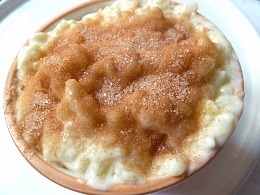 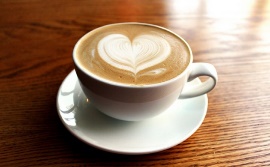 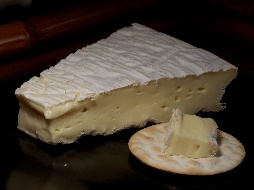   Datum               Menü I         Menü II  AbendbeilageMontag22.10.2018TomatensuppeKartoffeln Cordon Bleu mit GurkensalatCupcakes im GlasTomatensuppeWarme Zucchinisalat an Olivenöl*Cupcake im GlasSüßer JoghurtDienstag23.10.2018Brunoa Gemüse SuppeSüßsauergeschnetzeltes mit BandnudelnHeiße HimbeerenBrunoa Gemüse SuppeApfelpfannkuchen mit Vanillesauce*Heiße HimbeerenObstshakeMittwoch24.10.2018Feurige Sauerkraut EintopfSchoko BananeGemüsespieße an Paprikasauce*Schoko BananeHerbstsalatDonnerstag25.10.2018Kartoffelsuppe mit Dill Hähnchenbrust Mandeln an Mango Jus mit Kroketten und ZucchinigemüseFruchtsalatKartoffelsuppe mit DillGrüne Nudeln in Gorgonzola mit *Tomatensalat*FruchtsalatZwiebel Grieben SchmalzFreitag26.10.2018ZwiebelsuppeTintenfischringe in Back Teig mit Kartoffelsalat und RemouladeSchicht DessertZwiebelsuppeSüßkartoffel Gemüsepfanne *SchichtdessertLaugengebäckSamstag27.10.2018Omas Steckrübeneintopf mit SpeckButtermilch NachtischOrangen Möhrensuppe*Buttermilch Nachtisch BrieSonntag28.10.2018Rinderkraft BrüheSauerbraten“ Rheinische Art “mit Rotkohl und KnödelEiscreme  RinderkraftbrühChampignons Risotto*Eiscreme Baby Bell